KAPIČKOVÉ PRAVIDLO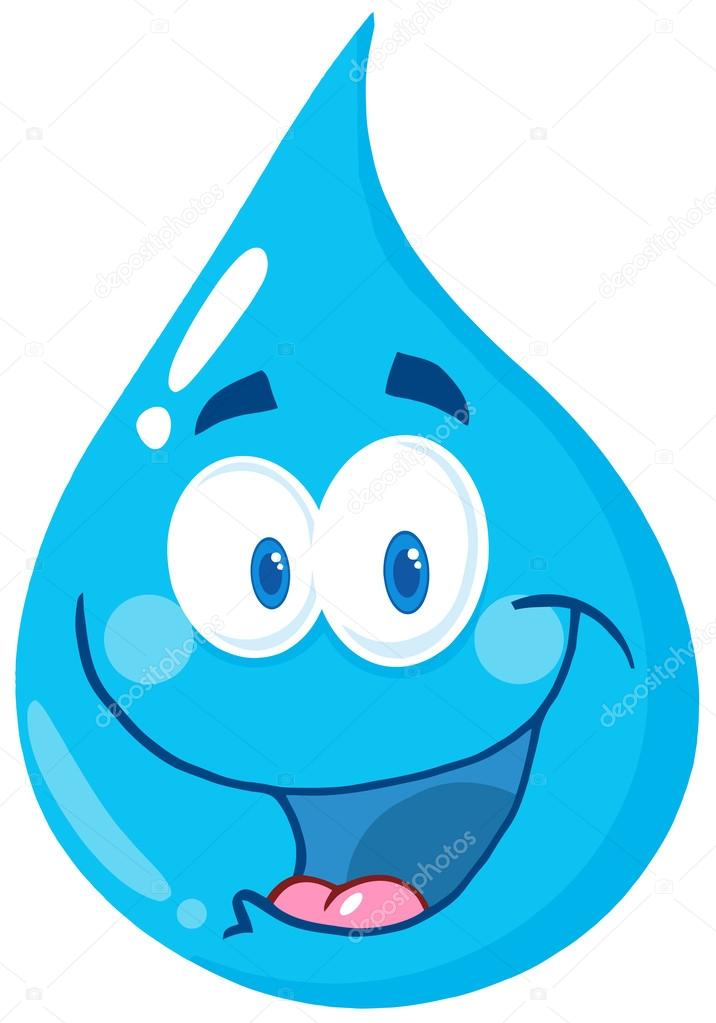 To jsou prsty, to jsou dlaně,mýdlo s vodou patří na ně.A po mýdle dobré jídloa po jídle zase mýdlo.